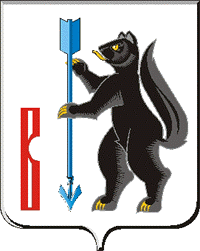 АДМИНИСТРАЦИЯГОРОДСКОГО ОКРУГА ВЕРХОТУРСКИЙП О С Т А Н О В Л Е Н И Еот 23.09.2016 г. № 808г. Верхотурье О проведении профилактических прививок против гриппана территории городского округа Верхотурский в эпидемический сезон 2016/2017 года	На основании пункта 2 статьи 50 Федерального закона от 30 марта 1999 года № 52-ФЗ «О санитарно-эпидемиологическом благополучии населения», пункта 1 статьи 9 Федерального закона от 17 сентября 1998 года № 157-ФЗ «Об иммунопрофилактике инфекционных болезней», Федерального закона от 06 октября 2003 года № 131-ФЗ «Об общих принципах организации местного самоуправления в Российской Федерации», постановления главного государственного санитарного врача по Свердловской области от 05.08.2016 № 05-24/2 «О проведении профилактических прививок против гриппа в Свердловской области в эпидемический сезон 2016/2017 года», санитарно-эпидемиологических правил «Общие требования по профилактике инфекционных и паразитарных заболеваний» СП 3.1./3.2.1379-03, санитарно-эпидемиологических правил «Профилактика гриппа и других острых респираторных вирусных инфекций» СП 3.1.2.1319-03, санитарно-эпидемиологических правил «Организация иммунопрофилактики инфекционных болезней» СП 3.3.2.3117-13, санитарно-эпидемиологических правил «Организация иммунопрофилактики инфекционных болезней» СП 3.3.2367-08, с целью предупреждения и ограничения эпидемического распространения заболеваний гриппом и острой респираторной вирусной инфекции (далее - ОРВИ), руководствуясь статьей 26 Устава городского округа Верхотурский,ПОСТАНОВЛЯЮ:	1.Рекомендовать Государственному бюджетному учреждению здравоохранения Свердловской области «Центральная районная больница Верхотурского района» (далее ГБУЗ СО «ЦРБ Верхотурского района) (Полтавский С.Н.):	1) в течение 6-ти недель с момента получения вакцины организовать и обеспечить проведение массовой иммунизации против гриппа контингентам, включенным в национальный календарь прививок (дети с 6 месяцев до 3 лет, дети 3-6 лет и учащиеся 1-11 классов, студенты, работники медицинских и образовательных учреждений, транспорта, коммунальной сферы, лица старше 60 лет, прочие взрослые);	в период с 20.09.2016г. по 01.11.2016г. контингентам, подлежащим иммунизации против гриппа для обеспечения эпидемиологического благополучия (работники торговли и общественного питания, промышленных предприятий, птицеводческих хозяйств и т.д.);2) сформировать прививочные бригады (выездные) для проведения иммунизации в организованных коллективах;3) обеспечить ежедневный учёт и анализ заболеваемости гриппом и острой респираторной вирусной инфекцией в разрезе социально-профессиональных групп и прививочного анамнеза;4) обеспечить готовность учреждения к эпидемическому сезону, в том числе по запасу противовирусных препаратов, средств индивидуальной защиты, специальной индивидуальной аппаратуры, транспорта с учётом расчётной потребности;5) организовать мониторинг заболеваемости среди уязвимых групп населения с высоким риском;6) осуществлять широкую санитарно-просветительскую работу среди населения, в том числе в средствах массовой информации, о необходимости, целях и результатах иммунизации населения против гриппа, о мерах индивидуальной и общественной профилактики гриппа и острых респираторных вирусных инфекций.2.Управлению образования Администрации городского округа Верхотурский (Крамаренко Н.А.), рекомендовать руководителям областных образовательных учреждений:1) организовать проведение в образовательных учреждениях городского округа Верхотурский комплекса дополнительных санитарно-противоэпидемических мероприятий;	2) организовать контроль проведения иммунизации против гриппа с максимальным охватом: детей детских дошкольных учреждений, учащихся 1-11 классов, работников образовательных учреждений, обеспечить выполнение плана;	3) при отсутствии, по причине заболеваемости ОРВИ 20% и более учащихся от численности класса (группы), обеспечить временное приостановление учебного процесса в данном классе (группе) на 7 дней;	4) в случае вовлечения в эпидемический процесс 30% и более учащихся от общей численности учащихся образовательного учреждения обеспечить временное приостановление учебного процесса в образовательном учреждении до 7 дней;	5) принять все необходимые меры по соблюдению температурного режима в образовательных учреждениях, режимов дезинфекции и режимов проветривания в образовательных учреждениях;	6) довести до сведения родителей (законных представителей) учащихся информацию о мерах, принимаемых в образовательных учреждениях для предупреждения эпидемии гриппа и ОРВИ;	7) при росте количества заболевших учащихся ограничить проведение массовых мероприятий, особенно районных, с участием детей из разных образовательных учреждений;	8) при отсутствии профилактических прививок против гриппа, временно отказывать в приеме детей в образовательные учреждения в случае возникновения массовых инфекционных заболеваний или при угрозе возникновения эпидемий;	9) рекомендовать руководителям образовательных учреждений обеспечить изолированную по кабинетам систему обучения на период роста заболеваемости.	3.Рекомендовать руководителям предприятий, учреждений, организаций вне зависимости от формы собственности и ведомственной принадлежности:	1) организовать проведение профилактических прививок против гриппа с максимальным охватом работающих контингентов;	2) организовать информирование сотрудников о мерах профилактики гриппа и ОРВИ, возможных последствиях отказа от профилактической прививки против гриппа (осложнение);3) обеспечить оптимальный температурный режим в учреждениях, организациях, предприятиях;	4) предусмотреть выделение ассигнований на закупку противогриппозных вакцин эпидемического сезона 2016/2017 года для иммунизации сотрудников;	5) обеспечить беспрепятственное обращение работников в медицинское учреждение для постановки профилактических прививок или создать условия для работы выездных бригад медиков в помещениях, отвечающих требованиям санитарных правил.4.Начальникам территориальных управлений Администрации городского округа Верхотурский взять под личный контроль проведение иммунизации работников, а также оказывать содействие ГБУЗ СО «ЦРБ Верхотурского района» в проведении иммунизации против гриппа на подведомственных территориях. 	5.Предложить средствам массовой информации регулярно освещать вопросы о необходимости и эффективности личной и общественной профилактики гриппа и острой респираторной вирусной инфекции, активизировать пропаганду вакцинопрофилактики гриппа.	6.Опубликовать настоящее постановление в информационном бюллетене «Верхотурская неделя» и разместить на официальном сайте городского округа Верхотурский.	7.Контроль исполнения настоящего постановления возложить на заместителя главы Администрации городского округа Верхотурский по социальным вопросам Бердникову Н.Ю.Глава Администрациигородского округа Верхотурский                                                      В.В. Сизиков